Waiting List Form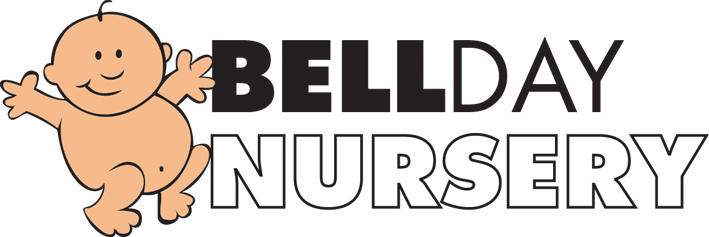 Please complete and return to this address:Your child’s full name:Date of birth/expected date of birth:Parent(s)/Guardian(s) name(s):Please enter the start date you require ( This is VITAL) : Sessions required ( tick please)Please add my child’s name to your waiting list. I understand that this does not guarantee a place in the Nursery. I enclose a non-refundable fee of £20.00 to cover administration costs.Bank details: Lloyds BankSort Code: 30-97-24Account no: 44935668Signed:…………………………………………………………………….       Date:……………………………………………………….MondayTuesdayWednesdayThursdayFridayAM 08.00-1300PM 13.00-18.00Full Day 08.00-18.00